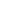 ZGŁOSZENIE POTENCJALNEGO PROMOTORA/PROMOTORKI w procesie rekrutacji doktorantów oraz uczestników i/lub OPIEKUNKI/OPIEKUNA NAUKOWEGO trybu eksternistycznego (tryb E) w Uniwersytecie  SWPSZGŁOSZENIE POTENCJALNEGO PROMOTORA/PROMOTORKI w procesie rekrutacji doktorantów oraz uczestników i/lub OPIEKUNKI/OPIEKUNA NAUKOWEGO trybu eksternistycznego (tryb E) w Uniwersytecie  SWPSZGŁOSZENIE POTENCJALNEGO PROMOTORA/PROMOTORKI w procesie rekrutacji doktorantów oraz uczestników i/lub OPIEKUNKI/OPIEKUNA NAUKOWEGO trybu eksternistycznego (tryb E) w Uniwersytecie  SWPSImię i nazwisko promotora/promotorki Konrad PiotrowskiKonrad PiotrowskiNazwa centrum badawczego/grupy badawczej/grupy artystycznej do której należy promotor/promotorkaCentrum Badań nad Rozwojem Osobowościhttps://swps.pl/nauka-i-badania/poznaj-nasz-potencjal/centra-badawcze/874-instytuty-naukowe/instytut-psychologii/centra-i-laboratoria/23138-centrum-badan-nad-rozwojem-osobowosciCentrum Badań nad Rozwojem Osobowościhttps://swps.pl/nauka-i-badania/poznaj-nasz-potencjal/centra-badawcze/874-instytuty-naukowe/instytut-psychologii/centra-i-laboratoria/23138-centrum-badan-nad-rozwojem-osobowosciWykaz najważniejszych publikacji naukowych, zrealizowanych i realizowanych grantów badawczych; link do ORCID i/lub do profilu ResearchGate/Academia.edu (lub innej strony prezentującej dorobek naukowy/artystyczny)https://www.researchgate.net/profile/Konrad-Piotrowski-2GRANTY Narodowego Centrum Nauki:2020 - Dlaczego niektórzy rodzice żałują posiadania dzieci? Badanie pilotażowe z zastosowaniem metodologii mieszanej.2021 - Wypalenie rodzicielskie w pierwszych latach realizowania roli rodzica. Od czego zależy, jak się rozwija i jakie ma konsekwencje?WYBRANE PUBLIKACJE POWIĄZANE Z TEMATYKĄ PLANOWANYCH DOKTORATÓW:Piotrowski, K., Mikolajczak, M., & Roskam, I. (2023). I should not have had a child: Development and validation of the Parenthood Regret Scale. Journal of Family Psychology, 37(8), 1282-1293. https://doi.org/10.1037/fam0001158 Piotrowski, K., Naude, L., Sanna, K., Szramka-Pawlak, B., Kwarcińska, K., & Dzielińska, M. (2023). Perceptions of parenting among parents who regret having a child: a mixed-methods study. Journal of Family Studies. Advance online publication. https://doi.org/10.1080/13229400.2023.2241520Piotrowski, K., Cohen-Malayev, M., Hihara, S., Janowicz, K., Morgan, E., Naude, L., Saiga, S., Schachter, E., & Sugimura, K. (2023). Parental Identity Processes Across Cultures: Commitment, In-Depth Exploration and Reconsideration of Commitment Among Parents from the United States, Israel, Poland, South Africa and Japan. Identity, 23, 193-207. https://doi.org/10.1080/15283488.2023.2209581Piotrowski, K., Bojanowska, A., Szczygieł, D., Mikolajczak, M., & Roskam, I. (2023). Parental burnout at different stages of parenthood: Links with temperament, Big Five traits, and parental identity. Frontiers in psychology, 14, 1087977. https://doi.org/10.3389/fpsyg.2023.1087977Piotrowski, K. (2023). Trajectories of parental burnout in the first year of the COVID-19 pandemic. Family Relations, 72(3), 680–696. https://doi.org/10. 1111/fare.12819Lin, G.-X., Szczygieł, D., & Piotrowski, K. (2022). Child-Oriented Perfectionism and Parental Burnout: The Moderating Role of Parents’ Emotional Intelligence. Personality and Individual Differences, 198, 111805. https://doi.org/10.1016/j.paid.2022.111805Piotrowski K. (2021). How many parents regret having children and how it is linked to their personality and health: Two studies with national samples in Poland. PloS one, 16(7), e0254163.. https://doi.org/10.1371/journal.pone.0254163Piotrowski, K. (2018). Adaptation of the Utrecht-Management of Identity Commitments Scale (U-MICS) to the measurement of the parental identity domain. Scandinavian Journal of Psychology, 59, 157-166. https://doi.org/10.1111/sjop.12416 https://www.researchgate.net/profile/Konrad-Piotrowski-2GRANTY Narodowego Centrum Nauki:2020 - Dlaczego niektórzy rodzice żałują posiadania dzieci? Badanie pilotażowe z zastosowaniem metodologii mieszanej.2021 - Wypalenie rodzicielskie w pierwszych latach realizowania roli rodzica. Od czego zależy, jak się rozwija i jakie ma konsekwencje?WYBRANE PUBLIKACJE POWIĄZANE Z TEMATYKĄ PLANOWANYCH DOKTORATÓW:Piotrowski, K., Mikolajczak, M., & Roskam, I. (2023). I should not have had a child: Development and validation of the Parenthood Regret Scale. Journal of Family Psychology, 37(8), 1282-1293. https://doi.org/10.1037/fam0001158 Piotrowski, K., Naude, L., Sanna, K., Szramka-Pawlak, B., Kwarcińska, K., & Dzielińska, M. (2023). Perceptions of parenting among parents who regret having a child: a mixed-methods study. Journal of Family Studies. Advance online publication. https://doi.org/10.1080/13229400.2023.2241520Piotrowski, K., Cohen-Malayev, M., Hihara, S., Janowicz, K., Morgan, E., Naude, L., Saiga, S., Schachter, E., & Sugimura, K. (2023). Parental Identity Processes Across Cultures: Commitment, In-Depth Exploration and Reconsideration of Commitment Among Parents from the United States, Israel, Poland, South Africa and Japan. Identity, 23, 193-207. https://doi.org/10.1080/15283488.2023.2209581Piotrowski, K., Bojanowska, A., Szczygieł, D., Mikolajczak, M., & Roskam, I. (2023). Parental burnout at different stages of parenthood: Links with temperament, Big Five traits, and parental identity. Frontiers in psychology, 14, 1087977. https://doi.org/10.3389/fpsyg.2023.1087977Piotrowski, K. (2023). Trajectories of parental burnout in the first year of the COVID-19 pandemic. Family Relations, 72(3), 680–696. https://doi.org/10. 1111/fare.12819Lin, G.-X., Szczygieł, D., & Piotrowski, K. (2022). Child-Oriented Perfectionism and Parental Burnout: The Moderating Role of Parents’ Emotional Intelligence. Personality and Individual Differences, 198, 111805. https://doi.org/10.1016/j.paid.2022.111805Piotrowski K. (2021). How many parents regret having children and how it is linked to their personality and health: Two studies with national samples in Poland. PloS one, 16(7), e0254163.. https://doi.org/10.1371/journal.pone.0254163Piotrowski, K. (2018). Adaptation of the Utrecht-Management of Identity Commitments Scale (U-MICS) to the measurement of the parental identity domain. Scandinavian Journal of Psychology, 59, 157-166. https://doi.org/10.1111/sjop.12416 Dyscyplina dla przyszłej rozprawy doktorskiej  (możliwe: nauki socjologiczne, nauki o polityce i administracji, nauki o kulturze i religii, literaturoznawstwo, psychologia, sztuki plastyczne i konserwacja dzieł sztuki) PsychologiaPsychologiaKrótki opis kierunków badawczych realizowanych przez promotora/promotorkę (kilka zdań opisujących specjalizację naukową/artystyczną; główne problemy badawcze; zainteresowania naukowe) oraz ewentualny link do strony internetowej/zespołu badawczegoBadania które prowadzę związane są z tematyką rodzicielstwa, w tym przede wszystkim z trudnościami z jakimi spotykają się współcześni rodzice. Szczególnie koncentruję się obecnie na dwóch obszarach badawczych: wypaleniu rodzicielskim (parental burnout) orazżałowaniu decyzji o posiadaniu dzieci (parenthood regret).Istotnym obszarem moich badań jest także perfekcjonizm i jego wpływ na funkcjonowanie jednostki.https://swps.pl/nauka-i-badania/poznaj-nasz-potencjal/centra-badawcze/874-instytuty-naukowe/instytut-psychologii/centra-i-laboratoria/23138-centrum-badan-nad-rozwojem-osobowosciBadania które prowadzę związane są z tematyką rodzicielstwa, w tym przede wszystkim z trudnościami z jakimi spotykają się współcześni rodzice. Szczególnie koncentruję się obecnie na dwóch obszarach badawczych: wypaleniu rodzicielskim (parental burnout) orazżałowaniu decyzji o posiadaniu dzieci (parenthood regret).Istotnym obszarem moich badań jest także perfekcjonizm i jego wpływ na funkcjonowanie jednostki.https://swps.pl/nauka-i-badania/poznaj-nasz-potencjal/centra-badawcze/874-instytuty-naukowe/instytut-psychologii/centra-i-laboratoria/23138-centrum-badan-nad-rozwojem-osobowosciObszary tematyczne planowanych rozpraw doktorskichWpływ wypalenia rodzicielskiego i żałowania rodzicielstwa na zmiany osobowości i zachowania rodziców.Współwystępowanie wypalenia rodzicielskiego i żałowania rodzicielstwa oraz symptomów zaburzeń zdrowia psychicznegoRóżnice indywidualne pod względem wypalenia rodzicielskiego i żałowania decyzji o rodzicielstwie oraz ich uwarunkowania. Dlaczego niektórzy rodzice żałują choć nie są wypaleni, a inni są wypaleni, a nie żałują posiadania dzieci?Wpływ wypalenia rodzicielskiego i żałowania rodzicielstwa na zmiany osobowości i zachowania rodziców.Współwystępowanie wypalenia rodzicielskiego i żałowania rodzicielstwa oraz symptomów zaburzeń zdrowia psychicznegoRóżnice indywidualne pod względem wypalenia rodzicielskiego i żałowania decyzji o rodzicielstwie oraz ich uwarunkowania. Dlaczego niektórzy rodzice żałują choć nie są wypaleni, a inni są wypaleni, a nie żałują posiadania dzieci?Liczba osób, które promotor/opiekun naukowy byłby w stanie przyjąć w efekcie rekrutacji w r.a. 2024/2025:do Szkoły Doktorskiej (stypendium doktoranckie finansowane ze środków USWPS) Liczba: 2Liczba osób, które promotor/opiekun naukowy byłby w stanie przyjąć w efekcie rekrutacji w r.a. 2024/2025:do projektów lub grantów badawczych krajowych i międzynarodowych (stypendium doktoranckie finansowane ze środków grantowych)Liczba: 0Liczba osób, które promotor/opiekun naukowy byłby w stanie przyjąć w efekcie rekrutacji w r.a. 2024/2025:do programu Doktorat wdrożeniowy (stypendium doktoranckie finansowane ze środków MNiSW)Liczba: 0Liczba osób, które promotor/opiekun naukowy byłby w stanie przyjąć w efekcie rekrutacji w r.a. 2024/2025:do trybu eksternistycznego ( brak stypendium doktoranckiego)Liczba: 1Liczba obecnie prowadzonych doktoratów:w Szkole DoktorskiejLiczba: 2Liczba obecnie prowadzonych doktoratów:na Interdyscyplinarnych Studiach DoktoranckichLiczba: 0Liczba obecnie prowadzonych doktoratów:w trybie eksternistycznymLiczba: 0Liczba obecnie prowadzonych doktoratów:w trybie eksternistycznymLiczba: 0Liczba wypromowanych dotychczas doktorantów wraz z rokiem ukończenia doktoratu00Liczba otwartych przewodów doktoranckich (w starym trybie, czyli w ramach studiów doktoranckich)00REKRUTACJAKandydaci/kandydatki powinni/powinny skontaktować się z wybranymi przez siebie potencjalnymi promotorami/promotorkami którzy są członkami centrów i /lub zespołów badawczychREKRUTACJAKandydaci/kandydatki powinni/powinny skontaktować się z wybranymi przez siebie potencjalnymi promotorami/promotorkami którzy są członkami centrów i /lub zespołów badawczychREKRUTACJAKandydaci/kandydatki powinni/powinny skontaktować się z wybranymi przez siebie potencjalnymi promotorami/promotorkami którzy są członkami centrów i /lub zespołów badawczychWarunki które powinien(-nna) spełnić kandydat(-ka) 
w zakresie: zainteresowań naukowych; kompetencji naukowych; dotychczasowych osiągnięć; znajomości języków obcych; kompetencji społecznych; dyspozycyjności, itp.Zainteresowania: psychologia osobowości, psychologia kliniczna, psychologia rozwojowa, metodologia badań psychologicznychKompetencje naukowe: samodzielna analiza statystyczna danych, gotowość do kształcenia w zakresie zaawansowanych metod analitycznych (R, Mplus)Dotychczasowe osiągnięcia: udokumentowana współpraca naukowa w okresie studiów magisterskichZnajomość języków obcych: znajomość języka angielskiego na poziomie umożliwiającym swobodną komunikacjęKompetencje społeczne: komunikatywność, łatwość nawiązywania kontaktów Dyspozycyjność: gotowość do prowadzenia (niezbyt dużej) liczby zajęć ze studentami, gotowość do regularnej, systematycznej pracy naukowejZainteresowania: psychologia osobowości, psychologia kliniczna, psychologia rozwojowa, metodologia badań psychologicznychKompetencje naukowe: samodzielna analiza statystyczna danych, gotowość do kształcenia w zakresie zaawansowanych metod analitycznych (R, Mplus)Dotychczasowe osiągnięcia: udokumentowana współpraca naukowa w okresie studiów magisterskichZnajomość języków obcych: znajomość języka angielskiego na poziomie umożliwiającym swobodną komunikacjęKompetencje społeczne: komunikatywność, łatwość nawiązywania kontaktów Dyspozycyjność: gotowość do prowadzenia (niezbyt dużej) liczby zajęć ze studentami, gotowość do regularnej, systematycznej pracy naukowejPreferencje w zakresie kontaktu z kandydatem/kandydatką w trakcie rekrutacjiX Kontakt mailowy: proszę podać adres e-mail: konrad.piotrowski@swps.edu.pl☐ Kontakt telefoniczny: proszę podać numer telefonu:________________________X Osobiste spotkania (po wcześniejszym umówieniu e-mail/tel.)☐ Wszystkie formy kontaktu X Kontakt mailowy: proszę podać adres e-mail: konrad.piotrowski@swps.edu.pl☐ Kontakt telefoniczny: proszę podać numer telefonu:________________________X Osobiste spotkania (po wcześniejszym umówieniu e-mail/tel.)☐ Wszystkie formy kontaktu Preferowane daty i godziny (w okresie marzec-czerwiec 2024) w celu przeprowadzenia rozmowy kwalifikacyjnej z kandydatem/kandydatkąCzerwiec (poza 4-9.06), nie przed 10:00Czerwiec (poza 4-9.06), nie przed 10:00Informacja o ewentualnej nieobecności uniemożliwiającej kandydatom/-kom kontakt z potencjalnym promotorem/-ką (ze wskazaniem dat)W dniach 4-9.06 przebywam na konferencjiW dniach 4-9.06 przebywam na konferencji